Министерство культуры Российской ФедерацииФедеральное государственное бюджетное образовательное учреждениевысшего образования «Северо-Кавказский государственный институт искусств» Колледж культуры и искусствРабочая программаучебной дисциплиныРодной язык специальность54.02.01 Дизайн (по отраслям)Квалификация выпускника – дизайнер, преподавательФорма обучения – очнаяНальчик, 2022Рабочая программа  «Родной язык» разработана на основе Федерального государственного образовательного стандарта среднего профессионального образования по специальности54.02.01 Дизайн (по отраслям)Организация-разработчик: Федеральное государственное бюджетное образовательное учреждение высшего образования «Северо-Кавказский государственный институт искусств» Колледж культуры и искусств Разработчик:  преподаватель ККИ СКГИИ       Аппоев А.К.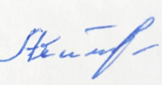 Эксперт:      преподаватель ККИ СКГИИ                 Прокудина Н.П.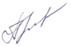 Рабочая программа «Родной язык» рекомендована на заседанииПЦК  «ООД»Протокол № ______1______от_ «29» августа 2022 г. Председатель ПЦК                         Прокудина Н.П.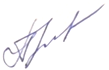 СОДЕРЖАНИЕ1. ПАСПОРТ РАБОЧЕЙ ПРОГРАММЫ «РОДНОЙ ЯЗЫК»                            42. СТРУКТУРА И СОДЕРЖАНИЕ УЧЕБНОЙ ДИСЦИПЛИНЫ                     63. УСЛОВИЯ РЕАЛИЗАЦИИ РАБОЧЕЙ ПРОГРАММЫ УЧЕБНОЙ ДИСЦИПЛИНЫ                                                                                                    104. КОНТРОЛЬ И ОЦЕНКА РЕЗУЛЬТАТОВ ОСВОЕНИЯ УЧЕБНОЙ ДИСЦИПЛИНЫ                                                                                                    141. ПАСПОРТ РАБОЧЕЙ ПРОГРАММЫ «РОДНОЙ ЯЗЫК»1.1. Область применения рабочей программыРабочая программа дисциплины является частью образовательной программы в соответствии с федеральным государственным образовательным стандартом среднего профессионального образования по направлению подготовки  специальности 54.02.01 Дизайн (по отраслям) 1.2. Место дисциплины  в структуре образовательной программыВариативная часть учебных циклов ППССЗ.Цели и задачи учебной дисциплины - воспитание гражданственности и патриотизма, любви к родному языку;- развитие речевой и мыслительной деятельности, коммуникативных умений и навыков;- освоение знаний о родном языке, основных нормах родного литературного языка, обогащение словарного запаса;- формирование умений опознавать языковые единицы, проводить различные виды их анализа;- применение полученных знаний и умений на практике. - развитие и совершенствование речевой и мыслительной деятельности, обеспечивающих свободное владение родным языком, применение полученных знаний и умений в собственной речевой практике.- организация работы по овладению учащимися прочными и осознанными знаниями, формирование языковой, коммуникативной и лингвистической компетенции учащихся.- дать учащимся представление о роли языка в жизни общества, о языке как развивающемся явлении, о месте балкарского языка в современном мире, о его богатстве и выразительности;- обеспечить усвоение определенного круга знаний из области фонетики, графики, орфоэпии, орфографии, лексики, морфемики, словообразования, морфологии, синтаксиса, пунктуации, стилистики;- формировать умения применять эти знания на практике;- развивать речь учащихся: обогащать их активный и пассивный запас слов, грамматический строй речи;- способствовать усвоению норм литературного языка, формированию и совершенствованию умений и навыков грамотного и свободного владения устной и письменной речью во всех основных видах речевой деятельности;- формировать и совершенствовать орфографические и пунктуационные знания и навыки.- развитие и формирование понимания у школьников важности изучения балкарского языка  и потребности пользоваться им как средством общения.Требования к уровню освоения содержания дисциплины: Процесс изучения дисциплины направлен на формирование элементов следующих  общих  компетенций по данным специальностям:ОК 10. Использовать умения и знания учебных дисциплин федерального государственного образовательного стандарта среднего общего образования в профессиональной деятельности.В  результате   освоения  учебной   дисциплины   обучающийся должен уметь:осуществлять речевой самоконтроль; оценивать устные и письменные высказывания с точки зрения языкового оформления, эффективности достижения поставленных коммуникативных задач; анализировать языковые единицы с точки зрения правильности, точности и уместности их употребления;проводить лингвистический анализ текстов различных функциональных стилей и разновидностей языка;использовать основные виды чтения (ознакомительно-изучающее, ознакомительно-реферативное) в зависимости от коммуникативной задачи; извлекать необходимую информацию из различных источников: учебно-научных текстов, справочной литературы, средств массовой информации, в том числе представленных в электронном виде на различных информационных носителях;создавать устные и письменные монологические и диалогические высказывания различных типов и жанров в учебно-научной (на материале изучаемых учебных дисциплин), социально-культурной и деловой сферах общения;применять в практике речевого общения основные орфоэпические, лексические, грамматические нормы современного русского литературного языка; соблюдать в практике письма орфографические и пунктуационные нормы современного русского литературного языка;соблюдать нормы речевого поведения в различных сферах и ситуациях общения, в том числе при обсуждении дискуссионных проблем;использовать основные приемы информационной переработки устного и письменного текста;использовать приобретенные знания и умения в практической деятельности и повседневной жизни для:осознания русского языка как духовной, нравственной и культурной ценности народа; приобщения к ценностям национальной и мировой культуры; развития интеллектуальных и творческих способностей, навыков самостоятельной деятельности; самореализации, самовыражения в различных областях человеческой деятельности; увеличения словарного запаса; расширения круга используемых языковых и речевых средств; совершенствования способности к самооценке на основе наблюдения за собственной речью; совершенствования коммуникативных способностей; развития готовности к речевому взаимодействию, межличностному и межкультурному общению, сотрудничеству; самообразования и активного участия в производственной, культурной и общественной жизни государства;вести диалог в ситуации межкультурной коммуникации;знать: о связи языка и истории, культуры русского и других народов;смысл понятий: речевая ситуация и ее компоненты, литературный язык, языковая норма, культура речи;основные единицы и уровни языка, их признаки и взаимосвязь;орфоэпические, лексические, грамматические, орфографические и пунктуационные нормы современного русского литературного языка; нормы речевого поведения в социально-культурной, учебно-научной, официально-деловой сферах общения.Объем дисциплины, виды учебной работы и отчетности.2. СТРУКТУРА И СОДЕРЖАНИЕ УЧЕБНОЙ ДИСЦИПЛИНЫТематический план3. УСЛОВИЯ РЕАЛИЗАЦИИ РАБОЧЕЙ ПРОГРАММЫ УЧЕБНОЙ ДИСЦИПЛИНЫУчебно-методическое и информационное обеспечение обучения1. Аппоев А.К. Этнографическая лексика карачаево-балкарского языка. Нальчик, 2004.2. Аппоев А.К. Русско-карачаево-балкарский разговорник. - Нальчик: Эльбрус, 2008.3. Асанов Ю.Н. Поселения, жилища и хозяйственные постройки
балкарцев во 2-ой половине XIX— 40-х годах XX века:
Автореф. дис ... канд. ист. наук. — Тбилиси, 1972.4. Ахматов И.Х. Карачаево-балкарский язык. Конспект лекций. Нальчик, 1988.5. Ахматов И.Х, Гузеев Ж.М. Малкъар тилни орфография эм пунктуация жорукълары.- Нальчик: Эльбрус, 1991.6. Башиева С.К., Жарашуева З.Къ. Малкъар тилни фразеология сёзлюгю.- Нальчик:Эльбрус, 1994.7. Гузеев Ж.М.Бусагъатдагъы къарачай-малкъар тил. 1-чи кесеги. -Нальчик: Эльбрус, 1998.8.	 Джуртубаев М. Ч. Древние верования балкарцев и карачаевцев. -Нальчик, 1991.9. Кудаев М. Ч. Карачаево-балкарский свадебный обряд. — Нальчик:Эльбрус, 1998.10.	Къарачай-малкъар тилни ангылатма сёзлюгю. Ючтомлукъ. I А-ж. - Нальчик: Эль-Фа, 1996.Интернет-ресурсыединое окно доступа к образовательным ресурсам............http://window.edu.ruИнформационно-справочный портал......................................................library.ruОбщие ресурсы по лингвистике и филологии……………….....www.garshin.ru/linguistics/linguistic-portals.htmlПубличная электронная библиотека.................................Public- library.narod.ruРоссийский общеобразовательный портал.............................www.school.edu.ruРусская виртуальная библиотека.........................................................www.rvb.ruТребования к минимальному материально-техническому обеспечению Реализация программы дисциплины требует наличия учебного кабинета родного языка и литературы; Оборудование учебного кабинета: рабочее место преподавателя, количество посадочных мест по числу обучающихся. Технические средства обучения: компьютер с лицензионным программным обеспечением, мультимедиа проектор. Методические рекомендации преподавателям.Актуальность практических занятий определяется необходимостью на практике, в устной и письменной речи студента, закрепить и совершенствовать использование норм родного языка. Для достижения цели практического занятия студентам ставятся задачи с указанием тех умений и навыков, которые должны быть сформированы у студентов. Система заданий и упражнений строится с учетом следующих этапов усвоения: -актуализация школьных знаний студентов; -воспроизведение, осмысление и закрепление теоретического материала; -самостоятельное применение теоретических знаний. Преобладающими методами преподавания в силу специфики предмета и групповой формы обучения остаются репродуктивный, продуктивно-практический, частично-поисковый (эвристический). При соблюдений необходимых условий возможно и необходимо постепенное внедрение проблемного метода обучения, направленного на развитие и активизацию творческих способностей учащихся, повышение их интереса к предмету. Создание проблемно-поисковой ситуации, как правило, осуществляется под руководством преподавателя, который одновременно и помогает учащимся в её разрешении путём заранее продуманных и чётко сформулированных вопросов и тезисов. Методические рекомендации по организации самостоятельной работы студентов.При изучении дисциплины «Родной язык» надо учитывать неравную степень специальной подготовки студентов. В связи с этим необходимо обеспечить студентам понимание некоего критерия их знаний. Самостоятельная работа студентов осуществляется, в основном, с конспективным материалом, литературой, подобранной преподавателем. Кроме теоретических познаний, студент должен использовать практические умения. В рамках индивидуальной самостоятельной работы студенту может быть предложено подготовить доклад, реферат на определенную тему. Подобная индивидуальная работа носит исследовательский характер. Примерные темы сообщений:Язык и его функции. Родной язык в современном мире. Язык и культура. Культура речи. Орфоэпические нормы балкарского языка. Стилистика и синонимические средства языка. Письмо и орфография. Орфография и пунктуация балкарского языка. Устная и письменная формы существования балкарского языка и сферы их применения. Текст и его назначение. Типы текстов по смыслу и стилю. Функционирование звуков языка.Слово как единица языка. Слово в разных уровнях языка. Строение слов балкарского языка. Способы образования слов в балкарском языке. Части речи в балкарском языке. Принципы распределения слов по частям речи. Роль словосочетания в построении предложения. Синонимия. Омонимия.Антонимы. Использование сложных предложений в речи. Виды речевой деятельности; их взаимосвязь друг с другом. Словари карачаево-балкарского языка.ОСНОВНАЯ ЛИТЕРАТУРА:Аппоев А.К. Русско-карачаево-балкарский разговорник. - Нальчик: Эльбрус, 2008.		2. Ахматов И.Х. Карачаево-балкарский язык. Конспект лекций. Нальчик, 1988.3. Ахматов И.Х, Гузеев Ж.М. Малкъар тилни орфография эм пунктуация жорукълары.- Нальчик: Эльбрус, 1991.4. Гузеев Ж.М.Бусагъатдагъы къарачай-малкъар тил. 1-чи кесеги. -Нальчик: Эльбрус, 1998.4. КОНТРОЛЬ И ОЦЕНКА РЕЗУЛЬТАТОВ ОСВОЕНИЯ УЧЕБНОЙ ДИСЦИПЛИНЫВид учебной работыВсего часовМаксимальная учебная нагрузка54Аудиторные занятия.36Самостоятельная работа18Формы контроляКонтрольная работа: 1,2 семестр№Название разделов, тем, уроковК-во часов(Максим.)№Название разделов, тем, уроковК-во часов(Максим.)№Название разделов, тем, уроковК-во часов(Максим.)1.Киришиу (2 с.)Тил эм жамауатны жашауунда аны магъанасы. Малкъар тил тюрк тиллени бириди.12.Литература тил эм диалектле. Жазыу эм сёлешиу тил.13.1 - 4-чю класслада окъулгъанны къайтарыу (5 с.)Тамыр сёзле. Сёз къураучу эм сёз тюрлендириучю жалгъаула.14.Тилни кесеклери. Ат.  Сыфат. Санау.15.Алмаш. Этим. Сёзлеу.16.Тилни болушлукъчу кесеклери.17.Сынау жаздырма.19.Айтым. Текст. Айтымны къуллукъларына кёре тюрлюлери.110Айтымны баш членлери111Эсденжазма. 112Айтымны сансыз членлери. Толтуруучу.113Айгъакълаучу114Болум.115Эки баш членли жайылгъан эм жайылмагъан айтымла.116Бир туудукъ членлери болгъан айтымла.117Айланыулу айтымла.118Къош айтым. Къош айтымны тинтиу.119Тюз сёзю болгъан айтымла.120Тилни тауушлары.  Ачыкъ тауушла. Ачыкъ тауушланы къарыулу эм къарыусуз орунлары.121Къысыкъ тауушла. Зынгырдауукъ эм тунакы къысыкъла. Къысыкъ тауушланы  къарыулу эм къарыусуз орунлары.122Сингармонизм.123Сёзню бёлюмю. Сёзлени тизгинден тизгиннге кёчюрюу. Сёзде басым.124Сёзню фонетика жаны бла тинтиу.125Графика. Алфавит.226Харфланы баш эм сансыз таууш магъаналары.127Ъ эм Ь харфланы жюрютюлюулери.128Орфоэпия.129Сынау жаздырма.130Халатла бла иш. Орфография эм аны баш жорукълары.131Сёзню тамырында басымсыз ачыкъланы жюрютюлюулери.132Сёзню тамырында къысыкъланы жазылыулары.133Б, в, г, д къысыкъланы жазылыулары.134Сёз, аны лексика эм грамматика магъаналары.135Бир магъаналы эм кёп магъаналы сёзле.136Омонимле.237Синонимле.138Антонимле.139Битеу  халкъ жюрютген эм халкъны бир кесеги жюрютген сёзле.140Эркин жюрютюлюучю эм эркин жюрютюлмеучю сёзле.141Фразеологизмле.142Сёзню лексика жаны бла тинтиу.143Морфология. Сёзлени къуралыулары эм тюрлениулери.144Сёз къураучу эм сёз тюрлендириучю жалгъауланы тюрлюлери.145Тамырда эм жалгъауда ачыкъланы жазылыулары.146Сёзню тамырында къысыкъланы жазылыулары.147Сёзню жалгъауунда къысыкъланы жазылыулары.148Сынау жаздырма.149Халатла бла иш. Сёзню сёз къурау жаны бла тинтиу.150Жылны ичинде окъулгъанны къайтарыу. Орфография. Лексикология.  Сёз къурау.151Морфология. Синтаксис.2У1 ориентироваться в различных речевых ситуациях; вести диалог, создавать устные и письменные монологические и диалогические высказывания; анализировать языковые единицы с точки зрения правильности, точности и уместности их употребления; использовать основные виды чтения в зависимости от коммуникативной задачи; применять в практике речевого общения основные орфоэпические, лексические, грамматические нормы современного балкарского языка.Средство контроля усвоения учебного материала темы, раздела или разделов дисциплины, организованное как учебное занятие в виде собеседования преподавателя с обучающимися. Система стандартизированных заданий, позволяющая автоматизировать процедуру измерения уровня знаний и умений обучающегося. Средство проверки умений применять полученные знания для решения задач определенного типа по теме или разделу.Устный и письменный опрос, проведение контрольных работ, а также выполнение обучающимися индивидуальных заданий, сообщений.З2 орфоэпические, лексические, грамматические, орфографические и пунктуационные нормы современного балкарского литературного языка;Средство контроля усвоения учебного материала темы, раздела или разделов дисциплины, организованное как учебное занятие в виде собеседования преподавателя с обучающимися. Система стандартизированных заданий, позволяющая автоматизировать процедуру измерения уровня знаний и умений обучающегося. Средство проверки умений применять полученные знания для решения задач определенного типа по теме или разделу.Устный и письменный опрос, проведение контрольных работ, а также выполнение обучающимися индивидуальных заданий, сообщений.З3 нормы речевого поведения в социально-культурной, учебной, официально-деловой сферах общения. Средство контроля усвоения учебного материала темы, раздела или разделов дисциплины, организованное как учебное занятие в виде собеседования преподавателя с обучающимися. Система стандартизированных заданий, позволяющая автоматизировать процедуру измерения уровня знаний и умений обучающегося. Средство проверки умений применять полученные знания для решения задач определенного типа по теме или разделу. Устный и письменный опрос, проведение контрольных работ, а также выполнение обучающимися индивидуальных заданий, сообщений.